CİHAZIN KULLANMA TALİMATI• Her gözleme en düşük büyütmeyle başlarsınız (oküler 10x ve objektif 4x). Böylece görüntülenecek nesne ortalanır ve uygun şekilde odaklanır. • Büyütme oranı ne kadar yüksek olursa, iyi resim kalitesi için o kadar fazla ışık gerekir. • 100x uygulamalar için, muayenelerin sadece yağa batırılarak yapılması önerilir. Researcher Trino ile fotoğraf Researcher trinoküler mikroskop, SLR kamera veya Bresser MicrOcular kullanarak fotoğraf çekmeyi mümkün kılar. Basit bir gözlemle başlamak. Objektifleri (6) en küçük büyütmeye getirin ve 10x göz merceklerini yerleştirin. Şimdi, mikroskop masasında (7) hedefin altına hazırlanmış bir slayt yerleştirin. Preparatı iki ayar vidasıyla (8 ve 9) tablada ortalayın. Şimdi, göz merceklerinden (1) bakın ve kaba odaklama mekanizmasını (12) görüntü görünene kadar dikkatlice çevirin. Daha hassas odaklama için ince ayar videası (13) Kullanılır. İnce ayarı asla aşırı sıkmadığınızdan emin olun. Hassas ayardan sonra keskin bir görüntüye ulaşmazsanız, diyoptri ayarını (4) gözünüze uyana kadar ayarlayabilirsiniz. Bunun için diyoptri ayarını (4) O konumuna getirin, göz merceklerine bakın ve sol gözünüzü kapatın. Kaba ve ince odaklama tekerleklerini (12 ve 13) kullanarak nesneyi sağ gözünüze odaklayın. Şimdi sağ gözünüzü kapatın ve yalnızca sol göz merceğinden sol gözle bakın. Görüntü net değilse, keskin bir görüntü elde etmek için diyoptri ayarını (4) çevirin.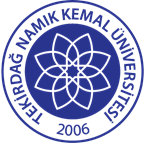 TNKÜ FEN EDEBİYAT FAKÜLTESİ KİMYA BÖLÜMÜKAMERALI MİKROSKOP KULLANMA TALİMATIDoküman No: EYS-TL-390TNKÜ FEN EDEBİYAT FAKÜLTESİ KİMYA BÖLÜMÜKAMERALI MİKROSKOP KULLANMA TALİMATIHazırlama Tarihi:13.04.2022TNKÜ FEN EDEBİYAT FAKÜLTESİ KİMYA BÖLÜMÜKAMERALI MİKROSKOP KULLANMA TALİMATIRevizyon Tarihi:--TNKÜ FEN EDEBİYAT FAKÜLTESİ KİMYA BÖLÜMÜKAMERALI MİKROSKOP KULLANMA TALİMATIRevizyon No:0TNKÜ FEN EDEBİYAT FAKÜLTESİ KİMYA BÖLÜMÜKAMERALI MİKROSKOP KULLANMA TALİMATIToplam Sayfa Sayısı:1Cihazın Markası/Modeli/ Taşınır Sicil NoKameralı Mikroskop /Tension / 253.3.6./13/26888Kullanım AmacıNumunelerin ölçüç öncesi büyütülerek incelenmesi işlemlerinde kullanılacaktır.Sorumlusu	Prof.Dr. Murat ATEŞSorumlu Personel İletişim Bilgileri (e-posta, GSM)mates@nku.edu.tr